Schemat oceniania WOJEWÓDZKI KONKURS PRZEDMIOTOWY z geografii dla uczniów szkół podstawowych 2021/2022ELIMINACJE SZKOLNEZadanie 1 (0 – 2p.)za poprawnie podane współrzędne punktu A – 1 pktza poprawnie podane współrzędne punktu B – 1 pktOdpowiedź: A   dł. geogr.  8o10’E  szer. geogr. 11o40’N B   dł. geogr.  8o50’E  szer. geogr. 11o10’NW rozwiązaniu uczeń musi podać kierunki geograficzne.Zadanie 2 (0 – 3p.)za poprawne odczytanie skali liniowej – 1pktza poprawne obliczenia – 1pktza poprawny wynik – 1pktOdpowiedź:	1,2cm-2000km2cm-xx=4000km/1,2x=3333,3kmDopuszcza się różnicę w odczycie skali z mapy +/- 1mm.Zadanie 3 (0 – 2p.)za każdą poprawną odpowiedź – 1 pktOdpowiedź:szerokość geograficzna – 230Sdługość geograficzna – 600WW rozwiązaniu uczeń musi podać kierunki geograficzne.Zadanie 4 (0 – 2p.)za poprawne obliczenia – 1pktza poprawne obliczenia oraz poprawny wynik – 2pktOdpowiedź:1cm:1650000cm, 1cm-16,5km, 13cm x 16,5=214,5km Zadanie 5 (0 – 10p.)za każdy rozpoznany obiekt geograficzny – 1pktOdpowiedź: Zadanie 6 (0 – 6p.)za każdą poprawną odpowiedź w podpunktach a,b,d,e –  1 pktw podpunkcie c za poprawne obliczenia 1 pkt oraz za poprawny wynik, podany w metrach – 1 pktOdpowiedź: SE3447 m n.p.m.4274 - 3631= 643m przełęcz100mZadanie 7 (0 – 6p.)za każdą poprawnie uzupełnioną komórkę tabeli – 1 pktOdpowiedź: Zadanie 8 (0 – 3p.)za podanie poprawnego przykładu elementu środowiska przyrodniczego –  1pktza każdą poprawną odpowiedź gospodarczego wykorzystania elementu środowiska przyrodniczego – 1 pkt (max. 2 punkty)Odpowiedź:  Element środowiska przyrodniczego: jezioraGospodarcze wykorzystanie: spływy kajakowe, sporty wodne, kąpieliska, stawy rybne, połowy rybElement środowiska przyrodniczego: wzniesienia /morena czołowa/Gospodarcze wykorzystanie: ośrodki uprawiania sportów zimowych/ narciarstwa zjazdowego, biegowego/, punkty widokowe, trasy pieszych wędrówek, szlaki rowerowe, ścieżki edukacyjneElement środowiska przyrodniczego: lasyGospodarcze wykorzystanie: szlaki wędrówek pieszych, rowerowych, jazda konna, pozyskiwanie drewna, pozyskiwanie owoców lasu, ośrodki turystyczneElement środowiska przyrodniczego: teren falisty /morena denna/Gospodarcze wykorzystanie: rolnictwo, pastwiska, piesze wędrówki, szlaki roweroweElement środowiska przyrodniczego: glebyGospodarcze wykorzystanie: rolnictwo, uprawy zbóż, pastwiska, łąkiUznajemy inne poprawne odpowiedzi ucznia odnoszące się do gospodarczego wykorzystania wybranego elementu środowiska przyrodniczego.Zadanie 9 (0 – 3p.)za każdą poprawną odpowiedź – 1 pktOdpowiedź: w tej strefie kąt padania promieni słonecznych jest największy,największa jest dostawa ciepła,tylko w tej strefie słońce góruje w zenicie /dwukrotnie w ciągu roku, poza zwrotnikami/,na zwrotnikach słońce góruje w zenicie raz w roku,dzień i noc na równiku trwają po 12 godzin,najmniejsza jest różnica długości dnia i nocy w ciągu roku.Uznajemy inne poprawne odpowiedzi ucznia odnoszące się do cech oświetlenia Ziemi w strefie międzyzwrotnikowej.Zadanie 10 (0 – 3p.)za obliczenie różnicy długości geograficznej – 1 pktza obliczenie różnicy czasu słonecznego – 1pktza obliczenie godziny w Nowym Jorku – 1 pktOdpowiedź:290E + 60W = 35010- 4 min350  x 4min = 140 min = 2h20min15.30+2h20min= 17.50 czasu słonecznegoZadanie 11 (0 – 3p.) za każdą poprawnie rozpoznaną trasę wyprawy – 1 pktOdpowiedź:1. Ferdynand Magellan2. Vasco da Gama3. Krzysztof KolumbZadanie 12 (0 – 15p.)za każdą poprawnie uzupełnioną komórkę tabeli – 1 pktOdpowiedź:Zadanie 13 (0 – 5p.)za każde poprawnie wybrane miasto Wyżyny Śląskiej – 1 pkt (max. 5 pkt)Odpowiedź: Chorzów, Sosnowiec, Bytom, Zabrze, Gliwice.Zadanie 14 (0 – 5p.)za każdą poprawną odpowiedź – 1 pktOdpowiedź: P,F,F,F,PZadanie 15 (0 – 6p.)za każdą poprawną odpowiedź – 1 pkt (max. 6 pkt)Odpowiedź: wapienie, zaokrąglone wierzchołki, jaskinie, Dolina Kościeliska, Wielka Jaskinia Śnieżna, Wołowiec.Zadanie 16 (0 – 6p.)za każdą poprawną odpowiedź – 1 pktOdpowiedź: 1. pogórze, 2. regiel górny, 3. kosodrzewina, 4. hale Wysokości pięter roślinnych /od dołu/: 1550m n.p.m, 2300m n.p.m.Zadanie 17 (0 – 6p.)za każdą poprawną odpowiedź – 1 pktOdpowiedź: P,P,F,F,P,PZadanie 18 (0 – 4p.)za prawidłowe obliczenie średniej dobowej – 1 pktza prawidłowy wynik średniej dobowej – 1 pktza prawidłowe obliczenie dobowej amplitudy – 1 pktza prawidłowy wynik dobowej amplitudy – 1 pktOdpowiedź:Średnia dobowa: 170C+200C+280C+250C=900C	900C : 4= 22,50CDobowa amplituda: 280C-170C=110CZadanie 19 (0 – 4p.)za każdą poprawną odpowiedź – 1 pktOdpowiedź: Cumulonimbus – burzowaStratus – warstwowaNimbostratus – deszczowaCirrus – pierzastaZadanie 20 (0 – 2p.)za poprawne wpisanie ośrodków barycznych – 1 pkt  za poprawne wpisanie kierunku ruchu mas powietrza w bryzie nocnej – 1 pkt.Odpowiedź: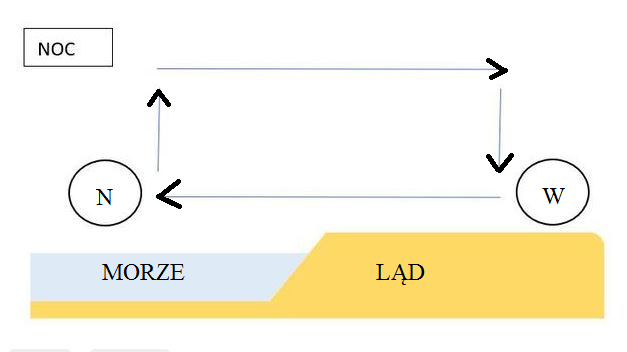 Zadanie 21 (0 – 4p.)za każde poprawne zakreślenie – 1 pkt  Odpowiedź:ICDIHUznajemy zakreślenie, wzięcie w obwolutę lub skreślenia jednoznacznie wskazujące na pozostawienie poprawnych stwierdzeń w zdaniu. Numerna mapieObiekt geograficznyNumerna mapieObiekt geograficzny2Wielkie Góry Wododziałowe8Parana3Dekan9Niger5Borneo10Dunaj6Islandia4Zatoka Perska7Półwysep Somalijski1Zatoka HudsonaPas ukształtowania rzeźby PolskiLitera z mapyObiekt geograficznyPas pobrzeżyAJezioro ŁebskoPas górFTarnicaPas wyżynDZamek w Pieskowej SkaleStrefa krajobrazowaStrefa klimatycznaMieszkańcyObszar występowaniapustynia gorącazwrotnikowaBeduiniPółwysep Arabskiwilgotny las równikowy równikowaPigmejeKotlina KongostepyumiarkowanaNomadowieMongoliasawannyrównikowaMasajowieKeniatundraokołobiegunowaInuiciGrenlandia